Приложение № 3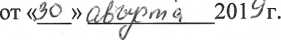 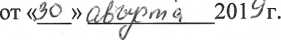 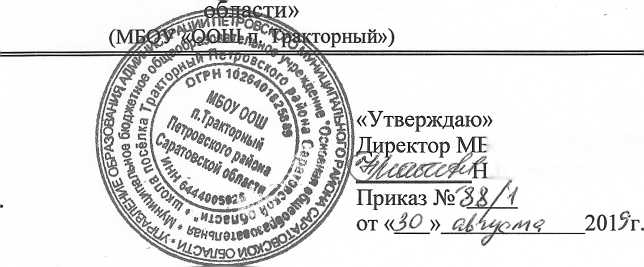 Календарно-тематическое планирование учебного предмета «Технология » Класс: 5Учитель: Савин Сергей Викторович Учебный год: 2019/2020п.Тракторный2019Приложение № 4Лист корректировки календарно-тематического планированияПредмет: Класс: Учитель: Савин С.В.2019-2020 учебный год№п/пТема урока 5 классКол-во часовДатаДата№п/пТема урока 5 классКол-во часовпланфактРаздел: 1. «Технологии обработки конструкционных материалов» (50ч.)1.1.1. «Технологии ручной обработки древесины и древесных материалов» (20ч.) 1.1.1.Вводное занятие.105.092.1.1.2. Творческий проект106.0931.1.3. Древесина. Пиломатериалы и древесные материалы.112.094Древесина. Пиломатериалы и древесные материалы113.095.1.1.4. Графическое изображение деталей и изделий.119.096Графическое изображение деталей и изделий.        120.097.1.1.5. Рабочее место и инструменты для ручной обработки древесины.126.098Рабочее место и инструменты для ручной обработки древесины.127.099.1.1.6.Последовательность  изготовления деталей из древесины.103.1010Последовательность  изготовления деталей из древесины.104.1011.1.1.7. Разметка заготовок из древесины.110.1012Разметка заготовок из древесины.        111.1013.1.1.8. Пиление заготовок из древесины.117.1014Пиление заготовок из древесины.118.1015.1.1.9. Строгание заготовок из древесины.124.1016Строгание заготовок из древесины.125.1017.1.1.10. Сверление отверстий в деталях из древесины.107.1118Сверление отверстий в деталях из древесины.108.1119.1.1.11. Сборка и отделка изделия.114.1120Сборка и отделка изделия115.1121.1.2. «Технологии ручной обработки металлов и искусственных материалов» (22ч)1.2.1. Тонколистовой металл и проволока. Искусственные материалы.121.1122.Тонколистовой металл и проволока. Искусственные материалы.122.1123.1.2.2. Рабочее место для ручной обработки металла.128.1124.Рабочее место для ручной обработки металла        129.1125.1.2.3. Графическое изображение деталей из тонколистового металла и проволоки.105.1226Графическое изображение деталей из тонколистового металла и проволоки106.1227.1.2.4. Правка заготовок из тонколистового металла и проволоки.	112.1228Правка заготовок из тонколистового металла и проволоки113.1229.1.2. 5. Разметка заготовок из тонколистового металла и проволоки.119.1230.Разметка заготовок из тонколистового металла и проволоки120.1231.1.2.6. Резание заготовок из тонколистового металла и проволоки.126.1232.. Резание заготовок из тонколистового металла и проволоки127.1233.1.2.7. Зачистка заготовок из тонколистового металла, проволоки и пластмассы.116.0134.. Зачистка заготовок из тонколистового металла, проволоки и пластмассы.117.0135.1.2.8. Гибка заготовок из тонколистового металла, проволоки, пластмассы.123.0136Гибка заготовок из тонколистового металла, проволоки, пластмассы.124.0137.1.2.9. Получение отверстий в заготовках из металлов и искусственных материалов.130.0138.Получение отверстий в заготовках из металлов и искусственных материалов.131.0139.1.2.10. Сборка изделий из тонколистового металла, проволоки и искусственных материалов.106.0240.Сборка изделий из тонколистового металла, проволоки и искусственных материалов.107.0241.1.2.11. Отделка изделий из тонколистового металла, проволоки, пластмассы.113.0242.Отделка изделий из тонколистового металла, проволоки, пластмассы.14.0243.1.3. «Технологии машинной обработки металлов и искусственных материалов» (2ч)1.3.1. Понятие о механизме и машинах.120.0244.Понятие о механизме и машинах.121.0245.1.4. «Технологии художественно-прикладной обработки материалов» (6ч)1.4.1. Выпиливание лобзиком127.0246. Выпиливание лобзиком128.0247.1.4.2. Выжигание по дереву105.0348.Выжигание по дереву106.0349.1.4.3. Изготовление изделий декоративно- прикладного творчества.112.0350Изготовление изделий декоративно- прикладного творчества.113.03Раздел 2. «Технологии домашнего хозяйства» (6ч.)51.2.1. «Технологии ремонта деталей интерьера, одежды и обуви и ухода за ними» (4ч)2.1.1. Интерьер жилых помещений.119.0352Интерьер жилых помещений       120.0353.2.1.2. Технологии ремонта деталей интерьера, одежды и обуви и ухода за ними102.0454Технологии ремонта деталей интерьера, одежды и обуви и ухода за ними103.0455.2.2. «Эстетика и экология жилища» (2ч)2.2.1. Эстетика и экология жилища109.0456.Эстетика и экология жилища10.04Раздел 3. «Технология творческой и опытнической деятельности» (12ч.)57.3.1.Исследовательская и созидательная деятельность» (14ч)3.1.1. Освоение методов поиска новых решений.116.0458Освоение методов поиска новых решений          117.0459.3.1.2. Этапы выполнения проекта. 123.0460Этапы выполнения проекта          124.0461.3.1.3. Разработка эскизного варианта изделия.130.0462Разработка эскизного варианта изделия.107.0563.3.1.4. Экономические расчеты: затраты на материалы, реализация продукции.108.0564Экономические расчеты: затраты на материалы, реализация продукции.114.0565.3.1.5. Практическая работа.115.0566Практическая работа121.0567.3.1.6. Практическая работа.122.0568.3.1.7. Защита проекта128.05ВСЕГО68ч.№ урокадатадатаТемаКоличество часовКоличество часовПричина корректировкиСпособ корректировки№ урокапо плануфактТемапо плануданоПричина корректировкиСпособ корректировкиУплотнениепрограммыТема вынесена на самостоятельное изучение с последующимконтролемОбъединение тем